Р А С П О Р Я Ж Е Н И Е 15 февраля  2016 года  № 2О создании рабочего места В целях  реализации договора о совместной деятельности по  организации и проведению временных  работ от «15» февраля  2016 года № 3/ИТ  (далее – Договор)  заключенного с Центром занятости населения  Аскинского района Республики Башкортостан:1. Организовать 1  рабочее  место  для организации временных   работ. 2. Установить продолжительность рабочей недели – 20 часов, рабочего дня –    4 часа.3. Финансирование  временных работ производить за счет привлечения средств ГКУ Центр занятости населения Аскинского района Республики Башкортостан.Глава   сельского поселения                                                   И.В.СуфияновБАШҠОРТОСТАН РЕСПУБЛИКАҺЫАСҠЫН  РАЙОНЫМУНИЦИПАЛЬ РАЙОНЫНЫҢСОЛТАНБӘК АУЫЛ СОВЕТЫАУЫЛ  БИЛӘМӘҺЕ ХАКИМИӘТЕ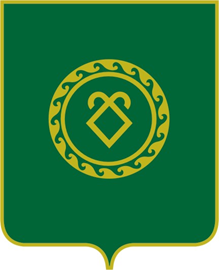 РЕСПУБЛИКА  БАШКОРТОСТАНАДМИНИСТРАЦИЯСЕЛЬСКОГО ПОСЕЛЕНИЯСУЛТАНБЕКОВСКИЙ СЕЛЬСОВЕТМУНИЦИПАЛЬНОГО РАЙОНААСКИНСКИЙ РАЙОН